FRANKFORT PARK DISTRICT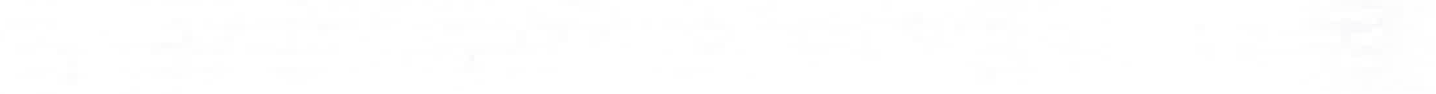 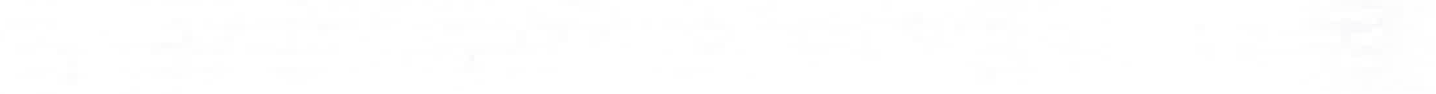 SPECIAL COMMITTEE MEETING MINUTESTUESDAY, AUGUST 8, 2023FRANKFORT, IL – FOUNDERS COMMUNITY CENTER6:30 p.m.President McCarey called the meeting to order at 6:30 p.m. Attendance: Commissioners Ruvoli, Barz, McCarey, Ponton and Gentry; Executive Director, Gina Hassett; Stacey Proper, Supt. of Recreation; Ed Newton, Supt. Building & Grounds; Lisa Slattery, Business Manager; and Mary Strand, Recording Secretary.Absent: NoneGuests: NonePark ManagementPark Vandalism – Several parks have had incidences of property damage. At Commissioners Park the cameras were taken down. In reviewing the recordings, it shows 2 individuals involved on two separate occasions. They have been identified as males, a 16-year-old juvenile and a 19-year-old adult. The juvenile admitted to doing the damage, but it is questionable that he acted alone. Discussion was held.Pond Maintenance – Complaints have been received. Ponds were treated earlier in the year. Ed told the Board that with the warmer weather, lower water retention and little rain it has exacerbated the algae. The budget for pond maintenance is limited. Too much treatment can kill the fish. Discussion was held.Mowing of Parks – Mowing has been reduced to every other week. The contracted company does worry about the reflection on their work. Commissioners Park is mowed weekly. The maintenance workers still mow a few other parks. Discussion of the rising costs and hit to the budget was held.Government Efficiency Act Committee – The first meeting will be held immediately after the September Regular Meeting. The members will include the Board, Gina and the two appointed individuals.Recreation Stacy told the Board that there will be two additional weeks of Day Camp due to the Frankfort elementary school opening delayed until after Labor Day. There are 50 participants enrolled.Parties In The Park – August 7th the Parties In The Park was held at Indian Boundary Park and Freddy’s supplied frozen custard treats. It was attended by almost 200 people.Illinois Rescue Funds – Senator Hastings allocated some of these funds to FPD. Gina is in discussion with his office on what to use the money for. Discussion was held.Facility & Property UpdateTax Objection – No update has been received on the status.Laraway Road – Gina has received several inquiries.Founders Center Gym Truss Status – On July 26th the District received a letter from PDRMA saying they denied the claim for the wood truss. There can be one more final appeal. A call is scheduled on Friday with the engineers to discuss additional explanations and defense for this case. The appeal will be the week of September 11th. Discussion was held.Gina told the Board that the adjusted plans to fix the truss show an increase in the cost. Plans went to the Village for approval. The district may be required to close the roof. Discussion was held. The consensus was to go ahead with the appeal and repairs.Five Oaks Park – A draft letter to submit to the HOA was in the Board’s packets for review. No response has been received from the HOA after Gina and the attorneys reached out to them since the last Board Meeting. Discussion was held.Miscellaneous State Representative Deluca reached out to the Board to invite them to a meeting with State Senator Joyce in September.Operation Playground will be volunteering to park vehicles at Frankfort Fall Fest over the Labor Day weekend. They will split the revenue with another organization. Also, the Board was given handouts for Pours for the Park to circulate to residents. Commissioner Ruvoli reported that he attended the recent meeting with Operation Playground. They finalized the parking for Fall Fest. Julie gave a presentation of Pours of Parks. She is doing well getting vendors, sponsors and donations. The organization also discussed what their next project could be. It was suggested that an extra piece of equipment could be funded by the organization in future new parks and park updates. They also want to invest in updates to the Bark Park.Townhomes at Hickory Creek – FPD has not had a request from the Village to sign off on the subdivision. Gina will follow up on it.Chrystal Brook – Staff has received inquiries on the park parcel in the subdivision. It does not belong to FPD yet. Access to the parcel is blocked by a dirt pile. Discussion of how FPD gets their portion of the permit fees was held.Sara Springs - Staff has not heard back from PAWS in regards to the property.EXECUTIVE SESSION - NoneADJOURNMENT –Commissioner Gentry made a motion to adjourn and Commissioner Barz seconded the motion. Hearing no objections all present voted Aye. August 8, 2023 Special Committee Meeting adjourned at 7:18 p.m.Respectfully submitted,Mary T. Strand Board Minutes Secretary